МЕЖРЕГИОНАЛЬНЫЙ ВЕБИНАР«СТРАХИ, ТРЕВОГА, СТЕСНИТЕЛЬНОСТЬ: ОПРЕДЕЛЯЕМ ПРИЧИНЫ, ПОМОГАЕМ СПРАВЛЯТЬСЯ». Дата и время проведения вебинара: 08 декабря 2023 года с 13.00 (по московскому времени)Организаторы: Министерство образования и науки Республики Татарстан; ГАПОУ «Казанский строительный колледж» - РУМЦ СПОУчастники: социальные педагоги, психологи и педагогические работники и профессиональных образовательных организаций, представители базовых профессиональных организаций и ресурсных учебно-методических центров регионов.Контакты организаторов:ГАПОУ «Казанский строительный колледж»/Адрес: Республика Татарстан г. Казань, ул. Халезова 26бТел. +7 (843) 234-19-23,  info@16kck.ru, kck-metod@mail.ru    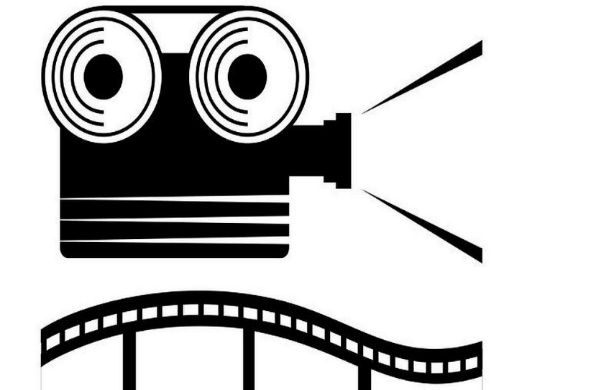 ПРОГРАММА 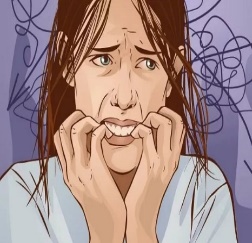 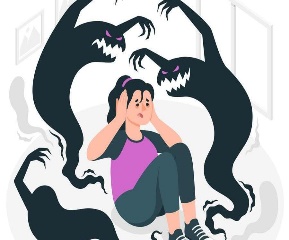 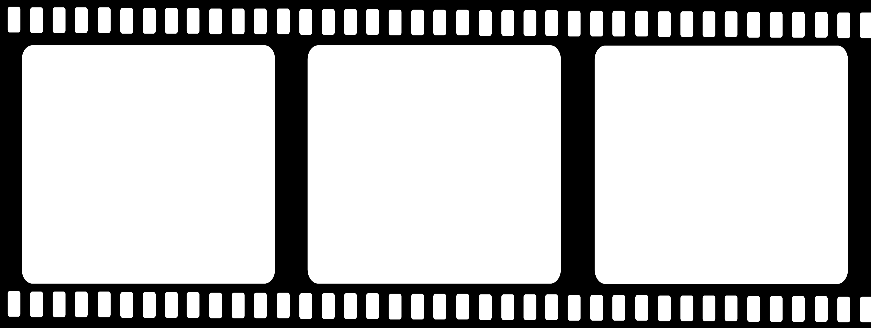 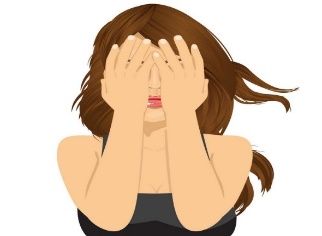 ВыступленияВыступления13.00-13.05Общие понятия: Страх. Тревога. СтеснительностьВасильева Татьяна ВячеславовнаРуководитель РУМЦГАПОУ «Казанский строительный колледж»13.05-13.10Страхи, тревога, стеснительность: определяем причиныНизамов Райхан Ильдаровичмастер производственного обученияГАПОУ "Арский агропромышленный профессиональный колледж"13.10-13.15Страх, тревога, стеснительность: определяем причиныФедотова Диляра Наилевнапедагог дополнительного образованияГАПОУ "Мензелинский сельскохозяйсвенный техникум"13.15-13.20Причина проявления страха у детейЕндерюкова Алевтина Константинованзаместитель директора по УРГАПОУ "Аксубаевский техникум универсальных технологий"13.20-13.25Родительские страхи как один из факторов проблем с коммуникацией у студента с инвалидностьюЛатыпова Ильвира Рафаилевнапедагог-психологГАПОУ "Арский педагогический колледж им.Г.Тукая"13.25-13.30Подростковая тревожность. Рекомендации по профилактике подростковой тревожности родителям Макарычева Ирина АлександровнаПсихологАкадемия управления городской средой, градостроительства и печати. Г. Санкт-ПетербургВыступленияВыступления13.30-13.35Психологические причины тревожности и способы ее преодоленияЧистова Марьяна Ниязовнамастер производственного обученияГАПОУ "Нижнекамский агропромышленный колледж"13.35-13.40Как помочь студенту-первокурснику преодолеть тревогуСалихова Альбина РаисовнаМетодистГАПОУ "Бугульминский строительно-технический колледж"13.40-13.45Как проявляется паническая атака у подростковСорокина Наталья Николаевнапедагог-психологГАПОУ "Бугульминский Строительно-технический колледж"13.45-13.50Страхи, тревоги. О работе, которая проводится в своей группеРажапова Эндже ИльшатовнапреподавательГАПОУ "Мензелинский сельскохозяйственнный техникум"13.50-13.55Страх, тревога. Навыки саморегуляцииНуртдинова Гульназ ГабтелхаевнаПедагог-психологГАПОУ "Набережночелнинский педагогический колледж"13.55-14.00Процессы саморегуляции в подростковом возрастеМарголина Маргарита ЮрьевнаПедагог-психологГАПОУ "Зеленодольский механический колледж"